Tenda MW5s-How to set wired backhaul connection?User Scenario: Many obstacles or Cement walls in using environment. Connect with each node one by one by ethernet cable to reduce the loss of wireless transmission.Step 1: Add all nodes into a same mesh network system. Please refer to the picture.
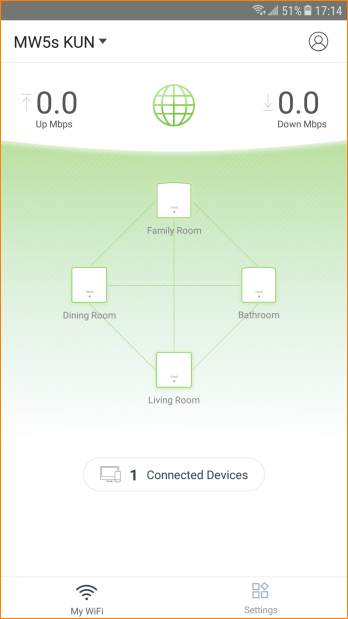 Step 2: Connect with each node one by one by ethernet cable.E.g: Connect with primary node’s LAN port with second node’s WAN/LAN port by cable.Note: If set wired backhaul connection, WAN/LAN ports of all nodes are used as WAN port.